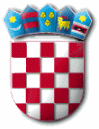 Na temelju članka 24. stavka 5. Zakona o službenicima i namještenicima u lokalnoj i područnoj (regionalnoj) samoupravi („Narodne novine“ broj 86/08, 61/11, 4/18, 96/18 i 112/19) pročelnica Jedinstvenog upravnog odjela Općine Punat donosiODLUKUo poništenju Natječaja za prijam u službu u Jedinstveni upravni odjel Općine PunatI.	Poništava se Natječaj za prijam u službu na neodređeno vrijeme, na radno mjesto referent - prometni i komunalni redar u Jedinstvenom upravnom odjelu Općine Punat, KLASA: 112-02/23-01/3, URBROJ: 2170-31-03/5-2-23-1 objavljen u „Narodnim novinama“ broj 58/23,  web stranici i oglasnim pločama Općine Punat dana 31. svibnja 2023. godine.II.	Protiv ove Odluke nije dopušteno podnošenje pravnih lijekova sukladno članku 24. stavku 5. Zakona o službenicima i namještenicima u lokalnoj i područnoj (regionalnoj) samoupravi.III.	Ova Odluka stupa na snagu danom donošenja, a objavit će se na web stranici Općine Punat.						                                      PROČELNICA                                                                                                    Ivana Svetec Rupčić, dipl.iur.,v.r.R E P U B L I K A   H R V A T S K APRIMORSKO – GORANSKA ŽUPANIJAOPĆINA PUNATJEDINSTVENI UPRAVNI ODJELKLASA: 112-02/23-01/3URBROJ: 2170-31-03/5-2-23-10Punat, 21. lipnja 2023. godine